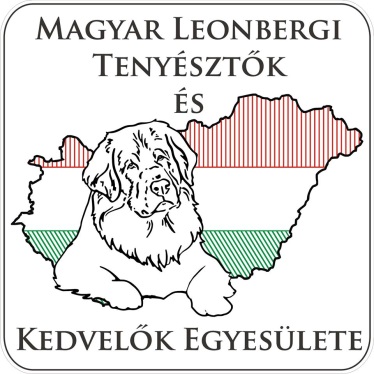 Magyar Leonbergi Tenyésztők és Kedvelők EgyesületénekÁllomány- Nyilvántartó LapjaKérjük a kitöltött adatlapokat, az egészségügyi szűrések-,a tenyészszemle-, illetve az eredmények másolatával a magyarleonbergi@gmail.com-ra szíveskedjenek megküldeni.Dátum:__________________________			Aláírás:__________________________Kutya teljes neve:Születési dátuma:Neme:Törzskönyvi száma:Chipazonosító száma:Tenyésztőneve:Tenyésztőneve:Tenyésztő e-mail címe:Tenyésztő címe:Tenyésztő címe:Tenyésztő weblapja:Tenyésztő telefonszáma:Tenyésztő telefonszáma:Kennel neve:Tulajdonos neve:Tulajdonos neve:Tulajdonos e-mail címe:Tulajdonos címe:Tulajdonos címe:Tulajdonos telefonszáma:Kutya további adataiKutya további adataiKutya további adataiTenyészállat:                           □     Igen                                         □     NemTenyészállat:                           □     Igen                                         □     NemTenyészállat:                           □     Igen                                         □     NemIvartalan:                                 □     Igen                                         □     NemIvartalan:                                 □     Igen                                         □     NemIvartalan:                                 □     Igen                                         □     NemTenyészszemle időpontja,helye:Eddigi almok/ fedezések száma:HD/ED eredménye:LPN1/LPN2 eredménye:Egyéb egészségügyi szűrések eredményei:Ismert betegségek, hiányosságok:Munkavizsga eredménye:Champion cím:Kiállítási eredményei: